Szanowni Państwo,ZERO-PIĘĆ. Fundacja na rzecz zdrowia psychicznego małych dzieci zaprasza serdecznie do udziału w bezpłatnych warsztatach umiejętności wychowawczych &#8222;ZAMIAST NAGRÓD I KAR&#8221;, które odbędą się 7,8,14 i 15 listopada . Warsztaty realizowane są w ramach programu TRUDNEGO DOBREGO POCZĄTKI współfinansowanego ze środków otrzymanych od Ministra Pracy i Polityki Społecznej w ramach Programu Operacyjnego Funduszu Inicjatyw Obywatelskich.Warsztaty adresowane są do rodziców dzieci w wieku 1-6 lat, obejmują 4 SPOTKANIA. Szczegółowe informacje, dotyczące terminów, miejsca spotkań i programu znajdą Państwo w załączonych ulotkach.Zgłoszenia przyjmujemy pod adresem mailowym: warsztaty@fundacja05.plW razie pytań/wątpliwości służę wyjaśnieniami :-)Serdecznie pozdrawiam,Beata GranopsZERO-PIĘĆ. Fundacja na rzecz zdrowia psychicznego małych dzieci ul. Prusa14/761-819 Poznańwww.fundacja05.pltel. 501 034 850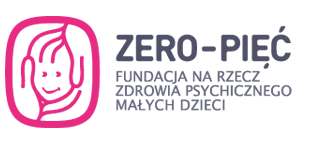 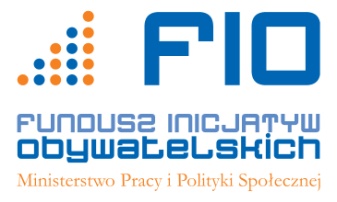 Szanowni Państwo!Jesteście rodzicami dziecka w wieku 1-6 lat?Chcielibyście dowiedzieć się, w jaki sposób rozmawiać ze swoją pociechą?Jak wspierać ją, gdy doświadcza lęku, smutku, zniechęcenia?Jak reagować na wybuchy złości i niezadowolenia?Jak radzić sobie z przejawianymi przez malucha buntem i oporem?Jak stawiać dziecku granice nie raniąc go?W jaki sposób postępować w sytuacji konfliktu?Jak sprawić, by wasze relacje z dzieckiem były pełne „dobrych chwil”?Jeśli tak,Fundacja ZERO-PIĘĆ zaprasza Państwa do bezpłatnego udziału w warsztatach umiejętności wychowawczych:„ZAMIAST NAGRÓD I KAR”.Warsztaty stanowią część programu„TRUDNE DOBREGO POCZĄTKI”, który jest współfinansowany ze środków otrzymanych od Ministra Pracy i Polityki Społecznej w ramach Programu Operacyjnego Funduszu Inicjatyw Obywatelskich.Do kogo adresowana jest niniejsza oferta?Oferta skierowana jest do rodziców dzieci w wieku od 1 do 6 lat,  mieszkających w Poznaniu i Województwie Wielkopolskim.Kiedy i gdzie odbywać się będą spotkania?7, 8, 14, 15 listopadaw godzinach 9.00 – 13.00,w CENTRUM ZERO-PIĘĆ przy ul. Prusa 14/7 w Poznaniu.Gdzie i jak można się zgłosić?Zgłoszenia przyjmujemy pod adresem: warsztaty@fundacja05.plO zakwalifikowaniu się do programu decyduje rozmowa telefoniczna. Termin rozmowy zostanie ustalony po odesłaniu formularza zgłoszeniowego.www.fundacja05.plPROGRAM CYKLU WARSZTATOWEGOZAMIAST NAGRÓD I KARI. SŁUCHANIE SERCEM, czyli jak rozmawiać z dzieckiem w sytuacji, gdy przeżywa ono jakiś problem?(1 spotkanie x 4h)1. Kiedy dziecko ma problem?2. Jak rodzice odpowiadają na trudności zgłaszane im przez dziecko?3. Dlaczego niektóre sposoby reagowania na negatywne przeżycia dziecka nie są wspierające? 4. Jak pomóc maluchowi w samodzielnym rozpoznaniu i rozwiązaniu problemu?II. ŁAGODNA STANOWCZOŚĆ, czyli jak rozmawiać z dzieckiem w sytuacji, gdy jego zachowanie stanowi problem dla rodzica? (1 spotkanie x 4h)1. Kiedy zachowanie dziecka stanowi dla rodzica problem?2. W jaki sposób rodzice reagują na niepożądane zachowania swoich pociech? 3. Dlaczego niektóre metody dyscyplinowania dzieci nie są skuteczne?  4. Jak w sposób pozbawiony przemocy wyrazić sprzeciw wobec nieakceptowanych zachowań malucha? III. OBOJE WYGRANI, czyli jak rozmawiać z dzieckiem w sytuacji konfliktu?(1 spotkanie x 4h)1. Kiedy dzieci i rodzice doświadczają konfliktu?2. Jak rodzice reagują na spory, sprzeczki i utarczki w relacjach ze swoimi pociechami?3. Dlaczego uleganie dziecięcym żądaniom oraz wymuszanie uległości karami i nagrodami może mieć   negatywne skutki?4. Jak rozwiązywać konflikty metodą „bez pokonanych”?IV. DOBRZE NAM RAZEM, czyli jak rozmawiać z dzieckiem w sytuacjach bezproblemowych? (1 spotkanie x 4h)1. Kiedy rodzice i dzieci doświadczają sytuacji bezproblemowych?2. Jak rodzice dają wyraz pozytywnym emocjom powstałym w kontakcie z dzieckiem     i jak odpowiadają na pozytywne przeżycia ujawniane przez ich pociechy?  3. Dlaczego niektóre z tych reakcji mogą postawić dziecko w obliczu nowego problemu?4. Jak ujawniać i jak odbierać pozytywne uczucia w relacji z dzieckiem? FORMY PRACY•   prezentacje teoretyczne, materiały filmowe •   ćwiczenia indywidualne, w parach i małych grupach•   dyskusje grupowe •   zadania domowe PROWADZENIE SPOTKAŃWarsztaty będą prowadzone przez dwóch psychologów (Natalia Dorna, Beata Granops) z Fundacji ZERO – PIĘĆ.